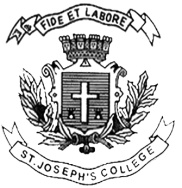 ST. JOSEPH’S COLLEGE (AUTONOMOUS), BENGALURU-27END SEMESTER EXAMINATION – APRIL-2018MA ENGLISH - II SEMESTEREN 8114: English Literature III(For supplementary candidates)Do not write the register number on the question paperPlease attach the question paper along with the answer script.TIME: 2 ½ hours		                                                                       MARKS: 70SECTION AAnswer ANY ONE of the following:   (1x15=15)Review and explore the films, The French Lieutenant’s Woman and Possession carefully for the contexts and formations they delineate. Which of the two do you resonate with and why? Provide suitable arguments for your response.Explore in detail the theatre of the absurd, using the play, Waiting for Godot and comment on its significance to its time in history.SECTION BAnswer ANY THREE of the following:   (3x15=45)Show how the War poets, Owen, Sassoon and Brooke, depict the trauma and violence of War. Comment also on their sense of heroes and heroism.Show how Winston Churchill’s speech is different from the general critique of war and its violence. Do you agree with his perspective of War? Provide suitable arguments for your response.Explain the difference between the poetry of Seamus Heaney and Avery Taylor. Do you think that each of them comment on current culture and its context? Provide suitable arguments for your response.Explore the thematic pattern of John Osborne’s Look back in Anger and explain why Osborne’s play is said to belong to “the angry young man” tradition. Substantiate suitably.Analyse travel writing and its relation to imperialism and colonialism. Using the texts, you read on this course, explain your understanding of the relationship.SECTION CWrite a short essay on ANY ONE of the following:   (1x10=10)Ageing and Memory in Julian Barnes’ The Sense of an EndingDeath in ‘Hawk Roosting’